План работы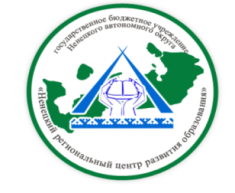 ГБУ НАО «Ненецкий региональный центр развития образования»на сентябрь  2019 годаВ течение месяцаДиректор  ГБУ НАО «НРЦРО»                                                О.Ю. КозицинаДатаМероприятиеМесто проведения и времяОтветственный3.09Проведение ГИА - 11ГБУ НАО «НРЦРО» кабинет 10 и 79.00Шамов А.С.4.09Педагогическая мастерская для учителей математики и информатики «Моя среда» «Ролевые игры. Опосредованная логика и анализ с конца»ГБУ НАО «НРЦРО» кабинет 1015.30Корельская Е.Ю.4.09Методическое объединение учителей технологии (обслуживающий труд) «Развитие информационной культуры обучающихся при работе с Интернет-ресурсами»ГБОУ НАО  «Средняя школа № 3»15.30Ульяновская Н.Д.06.09МО учителей географии  «Изучение ландшафта Историко-культурного и ландшафтного музея-заповедника «Пустозерск». Полевые исследования по географии»Выездное мероприятие по маршруту Нарьян-Мар – Устье – Пустозерск – Устье – Нарьян-Мар«Историко-культурный и ландшафтный музей-заповедник «Пустозерск».Чайка А.П.06.09Проведение ГИА - 11ГБУ НАО «НРЦРО» кабинет 10 и 79.00Шамов А.С.7.09МО учителей географии  «Изучение ландшафта Историко-культурного и ландшафтного музея-заповедника «Пустозерск». Полевые исследования по географии»Выездное мероприятие по маршруту Нарьян-Мар – Устье – Пустозерск – Устье – Нарьян-Мар«Историко-культурный и ландшафтный музей-заповедник «Пустозерск».Чайка А.П.9.09Методическое объединение учителей ИЗО, черчения, МХК «Современный урок искусства: поиск, проблемы, решения»ГБОУ НАО  «Средняя школа № 1»15.30Ульяновская Н.Д.9.09Проведение ГИА 9ГБУ НАО «НРЦРО» кабинет 10 и 79.00Шамов А.С.10.09Методическое объединение учителей информатики «Анализ результатов ГИА по математике. Актуальные вопросы подготовки к ГИА»ГБОУ НАО «СШ №4» кабинет 21415.30Корельская Е.Ю.11.09Педагогическая мастерская для учителей математики и информатики «Моя среда» «Оригамика»ГБУ НАО «НРЦРО» кабинет  21 15.30Корельская Е.Ю.11.09Проведение ГИА 9ГБУ НАО «НРЦРО» кабинет 10 и 79.00Шамов А.С.11.09Методическое объединение учителей музыки «Современный урок музыки: новый взгляд на решение образовательных задач в предметной области «Музыка»ГБОУ НАО  «Средняя школа № 1»15.30Ульяновская Н.Д.11.09Региональный этап Викторины «Знатоки НАО», посвящённой 90-летию со Дня образования Ненецкого автономного округа (обучающиеся 5 – 8 классов)ГБУ НАО «НРЦРО»кабинет 1015.00 Талеева Л.Я.12.09Семинар для педагогов, ведущих предмет «Наш край», литературу народов Севера «Детская литература Ненецкого автономного округа»ГБУ НАО «НРЦРО»кабинет 1915.20Талеева Л.Я.12.09Консультативный пункт в рамках программы просвещения для родителей (законных представителей) по вопросам детской психологии и педагогики «Семья НАО – компетентная семья»Консультация для родителей «Мы пошли в детский сад»Центр «ДАР»18:00Канева Т.В.12.09МО учителей химии «Анализ результатов ОГЭ и ЕГЭ по химии. Практикум по решению заданий, вызвавших наибольшие затруднения»ГБОУ НАО «СШ №4»15.00Чайка А.П.12.09Подведение итогов конкурса художественного творчества «Я люблю свою Россию», посвященного 90-летию округаГБУ НАО «НРЦРО»кабинет 1015.30Ульяновская Н.Д.13.09Проведение ГИА 9ГБУ НАО «НРЦРО» кабинет 10 и 79.00Шамов А.С.13.09Круглый стол «Итоги работы кочевого детского сада – 2019»ГБУ НАО «НРЦРО»кабинет 1910.00 Талеева Л.Я.16.09Методическое объединение учителей математики «Анализ результатов ГИА по математике. Актуальные вопросы подготовки к ГИА»ГБУ НАО «НРЦРО» кабинет 10 15.30Корельская Е.Ю.16.09Обучающий семинар для координаторов и педагогических работников ОО г. Нарьян-Мара и п. Искателей, участвующих в организации социально-психологического тестирования обучающихся, направленного на раннее выявление немедицинского потребления наркотических средств и психотропных веществ Центр «ДАР»14:00Зенина О.С.Солонович Е.А.17.09Методическое объединение учителей технологии (технический  труд) «Использование инновационных форм и методов на уроках технологии и во внеурочной деятельности»ГБОУ НАО  «Средняя школа № 1»15.30Ульяновская Н.Д.17.09Семинар для координаторов образовательных организаций МР «Заполярный район» по вопросам организации мероприятий по раннему выявлению незаконного потребления наркотических средств и психотропных веществ, в том числе медицинских осмотрах обучающихся общего и профессионального образования НАО в 2019-2020 учебном году (Региональный проект «Цифровое образовательное кольцо НАО»)ГБУ НАО «НРЦРО»Кабинет 1915:00Зенина О.С.Солонович Е.А. ДЗТ и СЗН НАО (по согласованию)17.09Проведение ГИА 9ГБУ НАО «НРЦРО» кабинет 10 и 79.00Шамов А.С.18.09Педагогическая мастерская для учителей математики и информатики «Моя среда» «Логические задачи с различными племенами аборигенов»ГБУ НАО «НРЦРО» кабинет 10 15.30Корельская Е.Ю.18.09Модульный  семинар «Новые технологии в образовательном процессе»6 занятие Практикум. «Полевые исследования по биологии и экологии»ГБОУ НАО «СШ п. Красное»Ресурсная площадкаЧайка А.П.18.09МО учителей начальных классов «Системно-деятельностный подход на уроках в начальной школе»ГБУ НАО «НРЦРО»Кабинет 1915.30 Петухова М.С.18.09Проведение ГИА 9ГБУ НАО «НРЦРО» кабинет 10 и 79.00Шамов А.С.18.09МО преподавателей ДШИ музыкального направления «Формирование и развитие технических навыков обучающихся ДШИ»ГБУ ДО НАО «ДШИ»10.00Ипатова Т.П.18.09МО преподавателей ДШИ художественного направления «Развитие познавательного интереса и творческих способностей обучающихся»ГБУ ДО НАО «ДШИ»11.00Ипатова Т.П.18.09Мастер-класс для учителей иностранного языка «Интеллектуальные игры на уроках английского языка как средство развития социокультурной компетенции»ГБУ НАО «НРЦРО»Кабинет 21 15.00Бороненко О. Н.18.09Родительское собрание для родителей группы кратковременного пребывания  «Возрастные особенности детей от 0 до 3»Центр «ДАР»17:30Канева Т.В.Селиверстова Л.М.18.09Региональная интеллектуальная игра «Умники и умницы»ГБПОУ НАО «НАЭТ» 15.00 Шишалова А.А.19.09МО педагогических работников, участвующих в реализации программ кадетского воспитания «Особенности учебно-воспитательной работы в кадетских классах»ГБУ НАО «НРЦРО» кабинет 1916.00Ипатова Т.П.19.09Проведение ГИА 9ГБУ НАО «НРЦРО» кабинет 10 и 79.00Шамов А.С.20.09Проведение ГИА - 11ГБУ НАО «НРЦРО» кабинет 10 и 79.00Шамов А.С.21.09Проведение ГИА 9ГБУ НАО «НРЦРО» кабинет 10 и 79.00Шамов А.С.23.09МО учителей русского языка «Анализ результатов ЕГЭ  и ОГЭ по русскому языку и литературе»ГБУ НАО «НРЦРО» кабинет 1015.00Бороненко О. Н.24.09Родительское собрание «Баланс родительского доверия и контроля в отношениях с подростком» в рамках реализации программы просвещения родителей  по вопросам детской психологии и педагогики «Семья НАО – компетентная семья» (Региональный проект «Цифровое образовательное кольцо НАО»)ГБУ НАО «НРЦРО»Кабинет 19 18.00Артемова Е.А.24.09МО учителей, преподающих курс «ОРКСЭ» «Игровые технологии как способ повышения мотивации обучающихся на уроках ОРКСЭ»ГБУ НАО «НРЦРО»Кабинет 1915.30 Петухова М.С.25.09Педагогическая мастерская для учителей математики и информатики «Моя среда» «Отработка гипотез и неявные алгоритмы»ГБУ НАО «НРЦРО» кабинет 10 15.30Корельская Е.Ю.25.09МО учителей биологии «Анализ результатов ОГЭ и ЕГЭ по биологии. Практикум по решению заданий вызвавших наибольшие затруднения»ГБУ НАО «НРЦРО»Кабинет 1915.00Чайка А.П.25.09МО учителей английского языка «Анализ результатов ЕГЭ  и ОГЭ по английскому языку»ГБУ НАО «НРЦРО»Кабинет 21 15.00Бороненко О. Н.25.09МО библиотекарей образовательных организаций «Ключевые компетенции библиотекаря ОО» ГБОУ НАО «Школа № 4»10.00Бахирева Н.М.26.09Семинар для педагогов образовательных организаций «Финансовое мошенничество»ГБУ НАО «НРЦРО»Кабинет 21 15.00Бороненко О. Н.26.09Вебинар для педагогов образовательных организаций «Финансовое мошенничество»ГБУ НАО «НРЦРО»Кабинет 19 16.30Бороненко О. Н.26.09МО учителей физики «Анализ результатов ОГЭ и ЕГЭ по физике. Практикум по решению заданий вызвавших наибольшие затруднения»ГБОУ НАО «СШ №1»15.00Чайка А.П.26.09Плановое заседание Главной аттестационной комиссии управления образования, молодежной политики и спорта  Департамента ОКиС НАОГБУ НАО «НРЦРО»кабинет 1014.00Хабарова К.А.26.09МО воспитателей по изобразительной деятельности «Развитие художественных способностей дошкольников посредством знакомства с региональным компонентом»ГБДОУ НАО «ЦРР – д- сад «Радуга» 13.15Владимирова А.Н.26.09МО «Тохолкода. Учитель» педагогов, ведущих родной язык и литературу  «Анализ итогов мониторинга качества преподавания родного языка»ГБУ НАО «НРЦРО»кабинет 1915.00Талеева Л.Я.27.09МО воспитателей  по физической культуре «Организация и методика проведения  традиционных занятий «В гости к зайке» (средняя группа) (воспитатели ДОО, молодые педагоги)ГБДОУ НАО «ЦРР – д- сад «Сказка» 9.00Владимирова А.Н.27.09Педсовет по итогам работы выездной ПМПК ГБОУ НАО «СШ с. Несь»ГБДОУ НАО «Д/с с. Несь»Богданова Т.А.Климина С.А.Селиверстова Л.М. Безумова Н.В.30.09МО воспитателей групп раннего возраста Консультационная помощь психолога «Адаптация детей раннего возраста к условиям ДОО» (воспитатели ДОО, молодые педагоги)ГБДОУ НАО «ЦРР – д- сад «Аннушка» 13.15Владимирова А.Н.30.09МО учителей истории «Анализ результатов ЕГЭ  и ОГЭ по истории и обществознанию»ГБУ НАО «НРЦРО»Кабинет 10 15.00Бороненко О. Н.МероприятиеМесто проведения и времяОтветственныйШкольный этап Викторины «Знатоки НАО», посвящённой 90-летию со Дня образования Ненецкого автономного округа для обучающихся 5 – 8 классовОбщеобразовательные организации НАО05 сентября с 13.00 часовТалеева Л.Я.Конкурс на лучшую образовательную организацию по профилактике детского дорожно-транспортного травматизма04-25 сентябряЧечуев П.Н.Конкурс для педагогов образовательных организаций «Учитель здоровья России – 2019» 03-27 сентябряЧечуев П.Н.Конкурс авторского художественного слова среди педагогов образовательных организаций НАО «Пою тебя, мой край родной!»ГБУ НАО «НРЦРО»сентябрьИпатова Т.П.Всероссийская олимпиада школьников (школьный этап)Общеобразовательные организации НАОсентябрьИжемцева Л.А. Шишалова А.А.Страничка Ненецкого языка в Вконтакте «День знаний»ГБУ НАО «НРЦРО»2 сентябряВарницына О.И.Окружной конкурс «Акция «Знакомьтесь – это НАО!»ГБУ НАО «НРЦРО»сентябрьВарницына О.И.Классный час для обучающихся в СПО «Урок профессионализма»ГБУ НАО «НРЦРО»сентябрьТуманова Е.Г.Реализация дополнительной общеразвивающей программы раннего развития «Малыш»Категория: дети группы кратковременного пребывания детейЦентр «ДАР»2 раза в неделюКанева Т.В.Артемова Е.А.Организация проведения социально-психологического тестирования  на предмет раннего выявления немедицинского потребления наркотических средств и психотропных веществ (Распоряжение ДОКиС НАО)ОО НАОсентябрьЗенина О.С.Солонович Е.А.Участие в окружной профилактической Акции «Любить и беречь» (Распоряжение ДОКи С НАО)Центр «ДАР»специалисты Центра «ДАР»Диагностика детско-родительских отношений  (по определению суда)Центр «ДАР»Артемова Е.А.Канева Т.В.Стационарные и выездные заседания психолого-медико-педагогической комиссии (по отдельному плану)Центр «ДАР»ПМПКГБОУ НАО «СШ с. Несь», ГБДОУ НАО «Д/с с. Несь»Безумова Н.В.Богданова Т.А.Климина С.А.Селиверстова Л.М.Консультирование родителей (законных представителей) по вопросам обучения, развития и воспитания детейЦентр «ДАР»специалисты Центра «ДАР»Индивидуальное консультирование работников образовательных организаций, учреждений социального обслуживания, здравоохранения, других организацийЦентр «ДАР»специалисты Центра «ДАР»Индивидуальные коррекционно-развивающие занятия с детьми педагога-психолога, социального педагогаЦентр «ДАР»Канева Т.В.Солонович Е.А.Артемова Е.А.Информационно-просветительская работа с населением в области предупреждения и коррекции недостатков в физическом и (или) психическом развитии и (или) отклонений в поведении детейОбразовательные организации (по запросу)специалисты Центра «ДАР»